проект вноситсяКабинетом МинистровРеспублики ТатарстанЗАКОНРЕСПУБЛИКИ ТАТАРСТАНО внесении изменений в отдельные законодательные акты Республики ТатарстанСтатья 1Внести в Закон Республики Татарстан от 31 января 2005 года № 16-ЗРТ 
«Об установлении границ территорий и статусе муниципального образования «Бавлинский муниципальный район» и муниципальных образований в его составе» (Ведомости Государственного Совета Татарстана, 2005, № 1 (I часть); 2008, № 5 
(I часть); 2009, № 6; 2010, № 5 (I часть); 2014, № 12 (IV часть) следующие изменения:1) в абзаце девятом статьи 4 слова «Васькино Туйралы» заменить словами «Васькино-Туйралы»;2) приложение 1 изложить в следующей редакции: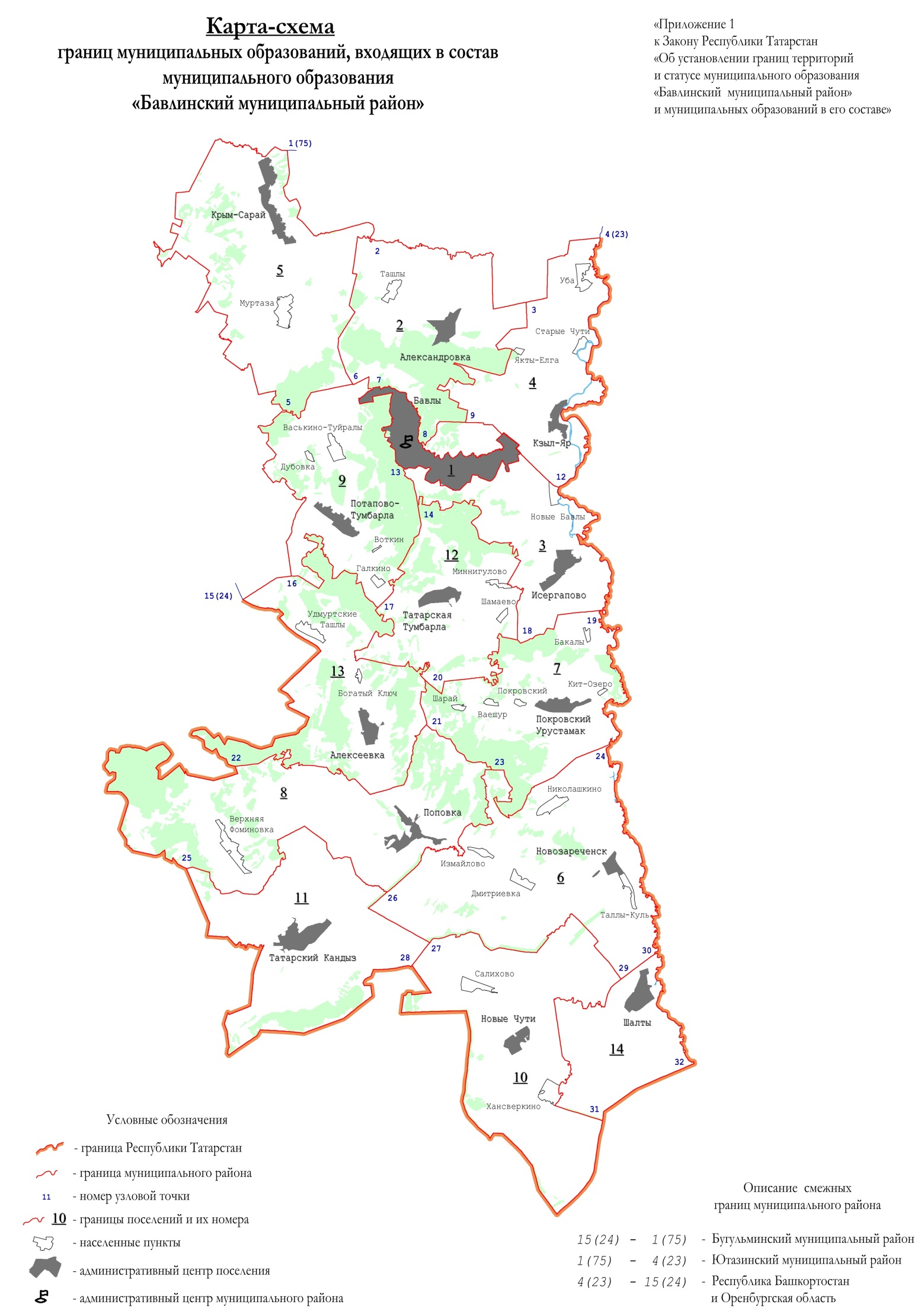 Городское и сельские поселения,входящие в состав муниципального образования«Бавлинский муниципальный район»3) в приложении 3:а) в абзаце третьем слова «Васькино Туйралы» заменить словами «Васькино-Туйралы»;б) в абзаце четвертом слова «Васькино Туйралы» заменить словами «Васькино-Туйралы»;4) в приложении 4:а) в абзаце шестом слова «Васькино Туйралы» заменить словами «Васькино-Туйралы»;б) в абзаце седьмом слова «Васькино Туйралы» заменить словами «Васькино-Туйралы»;5) в абзаце седьмом приложения 5 слова «Васькино Туйралы» заменить словами «Васькино-Туйралы»;6) в абзаце третьем приложения 7 слова «Васькино Туйралы» заменить словами «Васькино-Туйралы»;7) в приложении 11:а) в абзаце третьем слова «Васькино Туйралы» заменить словами «Васькино-Туйралы»;б) в абзаце четвертом слова «Васькино Туйралы» заменить словами «Васькино-Туйралы»;в) в абзаце пятом слова «Васькино Туйралы» заменить словами «Васькино-Туйралы». Статья 2Внести в Закон Республики Татарстан от 31 января 2005 года № 19-ЗРТ 
«Об установлении границ территорий и статусе муниципального образования «Верхнеуслонский муниципальный район» и муниципальных образований в его составе» (Ведомости Государственного Совета Татарстана, 2005, № 1 (II часть); 2008, № 12 (VI часть); 2013, № 7; 2014, № 12 (II часть); Собрание законодательства Республики Татарстан, 2018, № 29 (часть I), № 78 (часть I) следующие изменения:1) в абзаце пятом статьи 2 слова «поселки Восточная Звезда, «Детский санаторий», Петропавловская Слобода» заменить словами «поселки Восточная Звезда, Детский санаторий, Петропавловская Слобода»;2) приложение 1 изложить в следующей редакции: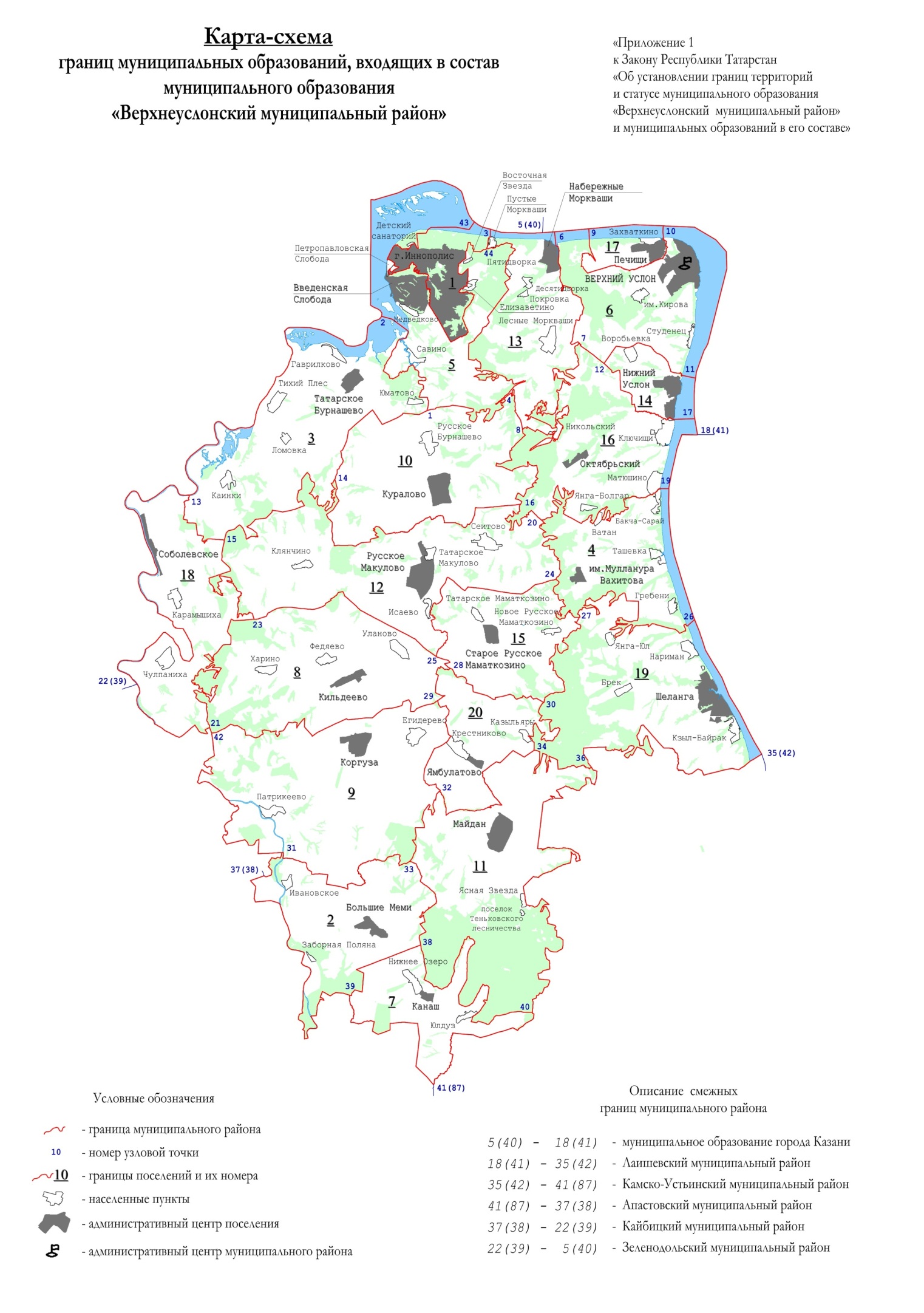 Городское и сельские поселения, входящие в составмуниципального образования«Верхнеуслонский муниципальный район»Статья 3Внести в Закон Республики Татарстан от 31 января 2005 года № 38-ЗРТ 
«Об установлении границ территорий и статусе муниципального образования «Сабинский муниципальный район» и муниципальных образований в его составе» (Ведомости Государственного Совета Татарстана, 2005, № 1 (III часть); 2008, № 10 (I часть); 2010, № 5 (I часть); 2014, № 11 (II часть); 2015, № 12 (I часть) следующие изменения: 1) в абзаце шестнадцатом статьи 3 слова «Три-Сосны» заменить словами «Три Сосны»;2) приложение 1 изложить в следующей редакции: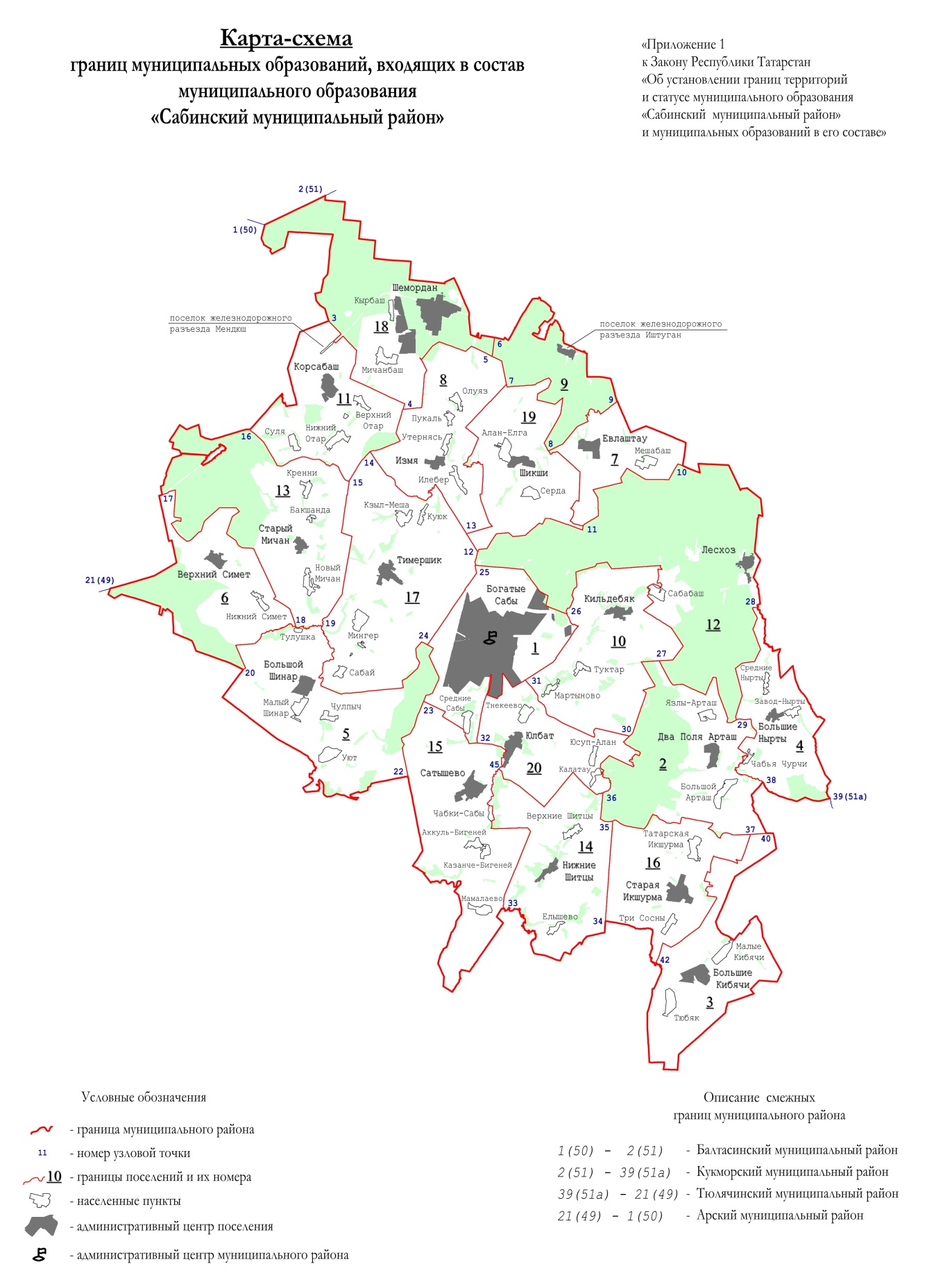 Городское и сельские поселения,входящие в состав муниципального образования«Сабинский муниципальный район»Статья 4Настоящий Закон вступает в силу со дня его официального опубликования.Президент Республики Татарстан№ на карте-схемеМуниципальное образование1город Бавлы2Александровское сельское поселение3Исергаповское сельское поселение4Кзыл-Ярское сельское поселение5Крым-Сарайское сельское поселение6Новозареченское сельское поселение7Покровско-Урустамакское сельское поселение8Поповское сельское поселение9Потапово-Тумбарлинское сельское поселение10Салиховское сельское поселение11Татарско-Кандызское сельское поселение12Тумбарлинское сельское поселение13Удмуртско-Ташлинское сельское поселение14Шалтинское сельское поселение»;№ на карте-схемеМуниципальное образование1город Иннополис2Большемеминское сельское поселение3Бурнашевское сельское поселение4Вахитовское сельское поселение5Введенско-Слободское сельское поселение6Верхнеуслонское сельское поселение7Канашское сельское поселение8Кильдеевское сельское поселение9Коргузинское сельское поселение10Кураловское сельское поселение11Майданское сельское поселение12Макуловское сельское поселение13Набережно-Морквашское сельское поселение14Нижнеуслонское сельское поселение15Новорусско-Маматкозинское сельское поселение16Октябрьское сельское поселение17Печищинское сельское поселение18Соболевское сельское поселение19Шеланговское сельское поселение20Ямбулатовское сельское поселение».№ на карте-схемеМуниципальное образование1поселок городского типа Богатые Сабы2Арташское сельское поселение3Большекибячинское сельское поселение4Большеныртинское сельское поселение5Большешинарское сельское поселение6Верхнесиметское сельское поселение7Евлаштауское сельское поселение8Изминское сельское поселение9Иштуганское сельское поселение10Кильдебякское сельское поселение11Корсабашское сельское поселение12Мешинское сельское поселение13Мичанское сельское поселение14Нижнешитцинское сельское поселение15Сатышевское сельское поселение16Староикшурминское сельское поселение17Тимершикское сельское поселение18Шеморданское сельское поселение19Шикшинское сельское поселение20Юлбатское сельское поселение».